МЕЖРЕГИОНАЛЬНАЯ ОЛИМПИАДА ШКОЛЬНИКОВ "БУДУЩИЕ ИССЛЕДОВАТЕЛИ - БУДУЩЕЕ НАУКИ"2022-2023 УЧЕБНЫЙ ГОД г. Саров, Нижегородская обл.ФИЗИКАФИНАЛЬНЫЙ ТУР9 – 11 классы1. Однородный стержень с линейной плотностью  (масса единицы длины) покоится на круге радиуса R. Стержень образует угол  с горизонтом и касается круга в своей крайней верхней точке. Во всех точках контактов имеется трение достаточное, чтобы система находилась в покое. Найдите силу трения между горизонтальной поверхностью и кругом. (25 баллов)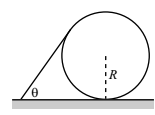 2.  Имеется наклонная плоскость с углом наклона  и коэффициентом трения . Телу сообщают начальную скорость V0, направленную вдоль плоскости вверх. Найти время , за которое тело вернётся в исходную точку. При каких условиях это возможно?  При каком коэффициенте трения  время возврата равно времени возврата в отсутствие трения? (25 баллов).3.  Давление одноатомного идеального газа P зависит в широких пределах от его объёма V по формуле . Здесь P0 и V0 – известны. Число молей . Найдите максимальную температуру в этом процессе и точку, в которой Q = 0 (Q – подводимое к газу тепло), а также молярную теплоёмкость газа на отрезке между указанными точками (в зависимости от V). Постройте соответствующий график. (25 баллов)4. Тонкий однородный незаряженный металлический диск падает в вертикальном положении (плоскость диска вертикальна) в гравитационном поле g при наличии горизонтального магнитного поля с индукцией B. Индукция магнитного поля параллельна плоскости диска. Масса диска M, его радиус R, толщина d<<R. Найти ускорение диска. (25 баллов)РЕШЕНИЕ ЗАДАЧКаждая задача оценивается максимум в 25 баллов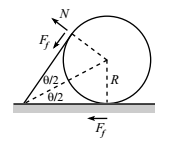 1 РешениеСила трения Ff между стержнем и цилиндром равна силе трения между цилиндром и горизонтальной поверхностью, т.к. моменты этих сил относительно центра цилиндра должны быть равны (3 балла).Равенство моментов сил относительно нижнего конца стержня: или . Здесь M – масса стержня и L – его длина (3 балла).Равенство сил  в проекции на горизонталь:  (3 балла).Отсюда:  (3 балла).  (3 балла). Используя  и M = L, получаем ответ:  (10 баллов).2 РешениеУскорение при движении вверх: .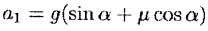 Время подъёма:   .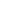 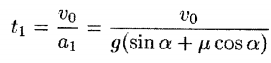 Путь, пройденный вверх: (5 баллов).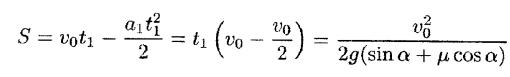 Ускорение при движении вниз: .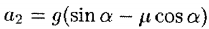 Время спуска: ():  (5 баллов).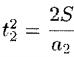 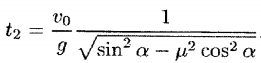 Полное время движения: (5 баллов).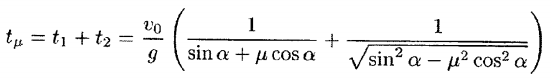 Это возможно при  < tg.Время движения без трения: .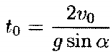 Обозначая  и приравнивая , получим уравнение: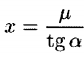 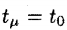  (5 баллов). Его положительный корень .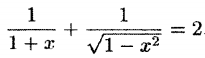 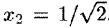 Ответ:  (5 баллов).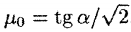 3 РешениеУравнение Менделеева - Клапейрона: . Отсюда видно, что T(V) = квадратная парабола с максимумом в её вершине, т.е. при V0/2.  (5 баллов).Точка, в которой q = 0: . Подставляя   и , получаем  (5 баллов). Молярная теплоёмкость на отрезке между точками  и  – отрицательная (тепло подводится, а температура падает) (3 балла). При  теплоёмкость равна -  (касание изотермы), а при  теплоёмкость равна нулю (касание адиабаты). (по 2 балла). Между этими точками:   (5 баллов). График – гипербола (3 балла).4 РешениеНа свободные заряды (электроны) в диске при его падении действует сила Лоренца, которая уравновешивается силой со стороны возникшего электрического поля: Fл = qVB = eE. Отсюда E = VB (5 баллов).Диск становится «конденсатором» с энергией W = 0E2/2R2d = kV2/2. (10 баллов). Здесь k = 0R2dB2 измеряется в кг и является «присоединённой» массой.Ответ:   (10 баллов).